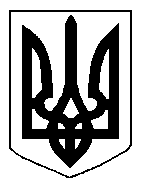 БІЛОЦЕРКІВСЬКА МІСЬКА РАДА	КИЇВСЬКОЇ ОБЛАСТІ	Р І Ш Е Н Н Я
від  30 серпня  2018 року                                                                        № 2686-55-VIIПро розгляд заяви  затвердження проекту землеустроющодо  відведення земельної ділянки  та передачу земельної ділянки комунальної власності у власністьгромадянину  Однорогу Дмитру ІвановичуРозглянувши звернення постійної комісії з питань земельних відносин та земельного кадастру, планування території, будівництва, архітектури, охорони пам’яток, історичного середовища та благоустрою до міського голови від 09 липня 2018 року №289/2-17, протокол постійної комісії з питань  земельних відносин та земельного кадастру, планування території, будівництва, архітектури, охорони пам’яток, історичного середовища та благоустрою від 12 червня 2018 року №132, заяву громадянина Однорога  Дмитра Івановича  від 21 березня  2018 року №1693, проект землеустрою щодо відведення земельної ділянки, відповідно до ст. ст. 12, 40, 79-1, 116, 118, 121, 122, 123, 125, 126, 186, 186-1 Земельного кодексу України, ч.3 ст. 24 Закону України «Про регулювання містобудівної діяльності», ч. 5 ст. 16 Закону України «Про Державний земельний кадастр», ст. 50 Закону України «Про землеустрій», п.34 ч.1 ст. 26 Закону України «Про місцеве самоврядування в Україні», міська рада вирішила:1.Відмовити в затвердженні проекту землеустрою щодо відведення земельної ділянки та в передачі земельної ділянки  комунальної власності у власність громадянину  Однорогу Дмитру Івановичу з цільовим призначенням 02.01.Для будівництва і обслуговування житлового будинку, господарських будівель і споруд (присадибна ділянка)  за адресою: вулиця Івана Кожедуба, 205 а,  площею 0,0489 га, за рахунок земель населеного пункту м. Біла Церква, кадастровий номер: 3210300000:07:012:0005 у зв’язку з тим, що рішенням Білоцерківської міської ради від 30 червня 2016 року №210-12-VІІ «Про оформлення правовстановлюючих документів на земельні ділянки громадянам» гр. Однорогу Дмитру Івановичу надано дозвіл на розроблення проекту землеустрою щодо відведення земельної ділянки у власність площею 0,0320 га, на підставі рішення виконавчого комітету Білоцерківської міської ради від 29 серпня 2000 року №278 «Про впорядкування земельних відносин громадян», а рішення від 18 грудня 2014 року №1356-67-VІ «Про оформлення правовстановлюючих документів на земельні ділянки громадянам» в частині надання дозволу на розроблення проекту землеустрою щодо відведення земельної ділянки площею 0,0489 га гр. Однорогу Дмитру Івановичу втратило чинність згідно п.16 цього ж рішення.2.Контроль за виконанням цього рішення покласти на постійну комісію з питань  земельних відносин та земельного кадастру, планування території, будівництва, архітектури, охорони пам’яток, історичного середовища та благоустрою.Міський голова	                                                                                               Г. Дикий